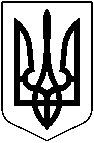 УКРАЇНАМАЛИНСЬКА МІСЬКА РАДА ЖИТОМИРСЬКОЇ ОБЛАСТІРОЗПОРЯДЖЕННЯМІСЬКОГО ГОЛОВИвід  20.12.2022  №  172 Про відзначення до Дня енергетикаНа виконання Програми відзначення державних та професійних свят, ювілейних дат, заохочення колективів та окремих громадян, здійснення представницьких та інших заходів на 2021-2023 роки, затвердженої  рішенням 1-ї сесії восьмого скликання Малинської міської ради від 23.12.2020 № 82, керуючись  п.20  ч. 4 ст.42 Закону України «Про місцеве самоврядування в Україні», рішенням 5-ї сесії восьмого скликання Малинської міської ради від 26.02.2021 № 232 «Про затвердження Положення про Почесну грамоту, Грамоту та Подяку Малинської міської ради»:1.  За багаторічну сумлінну працю, високу якість роботи, вагомий особистий вклад у забезпечення постачання електричної енергії споживачам Малинської міської територіальної громади, а також з нагоди відзначення професійного свята – Дня енергетика,  нагородити Грамотою  Малинської міської ради з врученням цінного подарунку в грошовій формі в розмірі 300.00 грн. кожному із наступних працівників Малинського РЕМ:ЗАВОРОТНЮКА Сергія Федоровича – електромонтера оперативно-виїзної бригади, 5 групи;КОЗЛЕНКА Дмитра Миколайовича - електромонтера оперативно-виїзної бригади, 3 групи;БОНДАРА Олександра Анатолійовича – електромонтера з експлуатації розподільних мереж, 4 групи, Малинської мережної дільниці № 2;САПАЦІНСЬКУ Ліну Вікторівну  - інженера групи з розподілу споживання з непобутовими споживачами.2. За багаторічну сумлінну працю, високу якість роботи, а також з нагоди відзначення професійного свята – Дня енергетика,  відзначити  Подякою наступних працівників Малинського РЕМ:КОМАРЕВИЧА Андрія Ярославовича - електромонтера оперативно-виїзної бригади, 5 групи;ШПАКОВИЧА Сергія Дмитровича – диспетчера оперативно-диспетчерської групи;КЛОКУНА Олександра Олександровича - диспетчера оперативно-диспетчерської групи;МИРОНОШЕНКО Віру Степанівну – бухгалтера.3. Фінансовому управлінню Малинського міськвиконкому (Тетяна БОРИСЕНКО)  провести фінансування витрат на нагородження по КПКВК 0210180 «Інша діяльність у сфері державного управління» відповідно бюджетних призначень в сумі 1200 (одна тисяча двісті) гривень.     4. Головному бухгалтеру виконавчого комітету міської ради (Альона ТІШИНА) провести  виплату  коштів.5. Контроль за виконанням даного розпорядження покласти на заступника міського голови Віталія ЛУКАШЕНКА.  Міський голова  	                                                         Олександр СИТАЙЛО